Основные тенденции развития регистрируемого рынка труда Ленинградской областив 1 полугодии 2020 годаВ 1 полугодии 2020 года в результате негативных последствий распространения коронавирусной инфекции (COVID-19), на рынке труда Ленинградской области зафиксирован рост численности обратившихся в целях поиска подходящей работы граждан, безработных граждан и уровня регистрируемой безработицы. Тенденция роста основных показателей, характеризующих рынок труда, наблюдается с начала апреля 2020 года.         В службе занятости населения Ленинградской области – филиалах Государственного казенного учреждения «Центр занятости населения Ленинградской области», расположенных                  в муниципальных районах Ленинградской области прием граждан осуществляется дистанционно, но с июля в «зеленых зонах» региона служба занятости постепенно начинает возвращаться 
к личному приему граждан, в первое время только по предварительной записи 
и конечно с соблюдением всех мер предосторожности.                 Постановка граждан на учет в качестве ищущих работу и безработных граждан осуществляется через общероссийский портал «Работа в России».В 1 полугодии 2020 года гражданами поданы 35890 заявлений о предоставлении государственных услуг (далее – госуслуга).Получили госуслуги:по профессиональной ориентации – 11903 человека;по психологической поддержке – 1113 безработных граждан;	по социальной адаптации – 903 человека;	по самозанятости – 798 человек;	по информированию о положении на рынке труда – 24028 человек и 1042 работодателя.Предложение рабочей силыВ 1 полугодии 2020 года обратились в службу занятости за содействием в поиске подходящей работы 35890 человек, что на 21284 человек больше, чем в 1 полугоднии 2019 года.Рынок труда Ленинградской области пополняли:жители области, работавшие в Санкт-Петербурге и других регионах, и уволенные                       по различным причинам. С начала 2020 года, это 4418 областных жителей (обратившийся                    в службу занятости), на 2521 человека больше, чем в 1 полугодии 2019 года (1897 человек);граждане, уволенные в связи с ликвидацией организации, либо сокращением численности или штата работников организации, – 1357 человек (3,8% от обратившихся в поиске подходящей работы), что на 107 человек болбше, чем в 1 полугодии 2019 года;граждане, которые в наибольшей степени испытывали трудности в поиске работы, из них:562 пенсионера (1,6% от обратившихся в поиске подходящей работы);833 инвалида (2,3%);5211 граждан, стремящихся возобновить трудовую деятельность после длительного (более года) перерыва, (14,5%); 11711 родителей, имеющих несовершеннолетних детей (32,6%) и др.Среди граждан, обратившихся в поиске подходящей работы (35890 человек): незанятых граждан – 91,7% (в 1 полугодии 2019 года – 65,2%);	женщин – 57,4% (в 1 полугодии 2019 года – 49,2%);молодежи в возрасте 14-29 лет – 27,6% (в 1 полугдии 2019 года – 45,1%).Безработные гражданеНа начало июля 2020 года зарегистрировано безработными 25728 человек, что на 22204 человека больше, чем на начало июля 2019 года (3524 человека).В 1 полугодия 2020 года на учет поставлено от 398 безработных граждан в Подпорожском муниципальном районе (1,5% от общей численности зарегистрированных безработных граждан) до 8534 безработных граждан во Всеволожском муниципальном районе (31,4%).По всем причинам с регистрационного учета сняты 5236 безработных граждан, в том числе в связи с:трудоустройством – 2454 человека (46,9%);профессиональным обучением – 702 человека (13,4%);по другим причинам – 2080 человек (39,7%).На 1 июля 2020 года численность безработных граждан, зарегистрированных в службе занятости, – 25728 человек, что на 21986 человек больше, чем в начале 2020 года (3742 человека).  Увеличение безработных граждан к началу июля 2020 года по сравнению с началом 2020 года отмечено во всех муниципальных районах Ленинградской области и Сосновоборском городском округе.Состав безработных граждан В общей численности безработных граждан, состоявших на учете в службе занятости населения, в начале июля 2020 года (25728 человек):осуществлявших трудовую деятельность – 22231 человек (86,4%), из них:
по причинам прекращения трудовой деятельности:уволенные по собственному желанию – 15985 человек (71,9%);уволенные по соглашению сторон – 2248 человек (10,1%);уволенные в связи с ликвидацией организации, либо прекращением деятельности индивидуальным предпринимателем – 949 человек (4,3%);уволенные с государственной службы – 166 человек (0,7%).Из 25728 безработных граждан:по возрасту:16-17 лет – 39 человек (0,2%);18-19 лет – 244 человека (0,9%);20-24 года – 2148 человек (8,3%);25-29 лет – 3764 человека (14,6%);30-49 лет – 15941 человек (62%);50 лет и старше – 3592 человека (14%);по образованию:высшее образование – 6538 человек (25,4%);среднее проф. образование – 6448 человек (25,1%);	среднее общее образование – 5639 человек (21,9%);основное общее образование – 4232 человека (16,4%);не имеющие основного общего образования – 2871 человек (11,2%);по отдельным категориям граждан:родителей, имеющих несовершеннолетних детей, всего – 9664 человека (37,6%);инвалидов – 630 человек (2,4%);граждан предпенсионного возраста – 1657 человек (6,4%);граждан, стремящихся возобновить трудовую деятельность после длительного перерыва (более одного года), – 4210 человек (16,4%);граждан, впервые ищущих работу (ранее не работавших), – 3497 человек (13,6%).Распределение безработных граждан по продолжительности безработицыСредняя продолжительность безработицы в целом по Ленинградской области к началу июля 2020 года сократилась – до 2,5 месяцев (в начале текущего года – 4,1 месяца).Уровень регистрируемой безработицыУровень регистрируемой безработицы в Ленинградской области на 01.07.2020 имел значение 2,46% (что соответствует значению в начале 2020 года (0,36%).                  При среднеобластном уровне регистрируемой безработицы в начале июля 2020 года – 2,46%, по территориям этот показатель имел значение: от 1,30% в Сосновоборском городском округе до 4,07% во Всеволожском муниципальном районе. Тенденция увеличения безработицы к концу 1 полугодия 2020 года наблюдалась во всех муниципальных районах Ленинградской области. Уровень регистрируемой безработицы в Ленинградской области и Российской федерацииСпрос на рабочую силуВ 1 полугодии 2020 года взаимодействие с работодателями, в части предоставления информации о потребности в рабочей силе и подбора необходимых кадров, оставалось одним                из важных направлений деятельности службы занятости. По заявкам работодателей, в соответствии с их критериями осуществлялся подбор работников нужной профессии и квалификации.В течение 1 полугодия 2020 года работодателями: заявлены 27588 «новых» вакансий;сняты с учета по различным причинам, в том числе в связи с трудоустройством                             на них граждан 32311 вакансий. В числе «новых» вакансий:3661 вакансия (13,3%) предоставлены организациями муниципальной формы собственности;7113 вакансий (25,8%) – государственной формы собственности;16814 вакансий (60,9%) – других форм собственности.На 1 июля 2020 года текущий спрос на рабочую силу составлял 14792 вакансии,                  что на 4723 вакансии меньше, чем в начале 2020 года (19515 вакансий).Вакансии распределились следующим образом: от 172 единиц (1,2% от текущего спроса на рабочую силу) в Подпорожском муниципальном районе до 1860 единиц (12,6%) в Ломоносовском муниципальном районе. Из 14792 заявленных работодателями вакансий (текущий спрос) для трудоустройства рабочих предлагались 9694 вакансии (65,5%), для инженерно-технических работников                           и служащих – 5098 вакансий (34,5%).Среди всех отраслей экономики, наибольшую потребность в кадрах испытывала сфера «государственное управление и обеспечение военной безопасности; социальное обеспечение» – 2984 вакансии (20,2% от общего числа вакансий – 14792 единицы), далее по видам экономической деятельности: обрабатывающие производства – 2870 вакансий (19,4%);строительство – 1335 вакансий (9%);деятельность в области здравоохранения и социальных услуг – 1250 вакансий (8,4%);сельское, лесное хозяйство, охота, рыболовство и рыбоводство – 1121 вакансия (7,6%);образование – 1055 вакансий (7,1%);транспортировка и хранение – 1037 вакансий (7%);торговля оптовая и розничная; ремонт автотранспортных средств 
и мотоциклов – 583 вакансии (3,9%);деятельность в области культуры, спорта, организации досуга и развлечений – 392 вакансии (2,7%);обеспечение электрической энергией, газом и паром; кондиционирование воздуха –                   391 вакансия (2,6%);водоснабжение; водоотведение, организация сбора и утилизации отходов, деятельность               по ликвидации загрязнений – 307 вакансий (2,1%);деятельность административная и сопутствующие дополнительные услуги – 297 вакансий (2,1%);деятельность гостиниц и предприятий общественного питания – 229 вакансий (1,6%);деятельность профессиональная, научная и техническая – 225 вакансий (1,5%);добыча полезных ископаемых – 208 вакансий (1,4%);деятельность по операциям с недвижимым имуществом – 199 вакансий (1,3%);деятельность финансовая и страховая –183 вакансии (1,2%);предоставление прочих видов услуг – 115 вакансий (0,8%); деятельность в области информации и связи – 11 вакансий (0,1%) и т.д.Текущий спрос на рабочую силу по сравнению с началом июня увеличился 
в следующих сферах деятельности:строительство - на 146 единиц; сельское, лесное хозяйство, охота, рыболовство и рыбоводство - на 23 единицы;образование - на 103 единицы; торговля оптовая и розничная; ремонт автотранспортных средств и мотоциклов -                       на 3 единицы; деятельность в области культуры, спорта, организации досуга и развлечений -                         на 207 единиц;обеспечение электрической энергией, газом и паром; кондиционирование воздуха -                       на 34 единицы;деятельность гостиниц и предприятий общественного питания  - на 23 единицы;деятельность по операциям с недвижимым имуществом - на 65 единиц;предоставление прочих видов услуг - на 50 единиц.Спрос на рабочую силу по сравнению с началом июня текущего года сократился 
в следующих сферах деятельности:обрабатывающие производства – на 49 единиц;деятельность в области здравоохранения и социальных услуг – на 66 единиц;транспортировка и хранение – на 124 единицы;водоснабжение; водоотведение, организация сбора и утилизации отходов, деятельность 
по ликвидации загрязнений – на 38 единиц;деятельность административная и сопутствующие дополнительные услуги – на 180 единиц;деятельность профессиональная, научная и техническая – на 138 единиц;добыча полезных ископаемых – на 38 единиц;деятельность финансовая и страховая – на 32 единицы;деятельность в области информации и связи – на 6 единиц.По 20 наименованиям наиболее востребованных рабочих профессий заявлено 4891 вакансия (33,1% от текущего спроса на рабочую силу). Предложение рабочей силы по этой группе профессий в 1,1 раза больше. По 20 наименованиям наиболее востребованных должностей инженерно-технических работников и служащих заявлено 3351 вакансия (22,7% от текущего спроса на рабочую силу). Предложение рабочей силы по этой группе профессий в 1,8 раза больше.Сохранялся высокий спрос на неквалифицированных работников. 
По 20 наименованиям наиболее востребованных профессий этой группы заявлено 3202 вакансии (21,6% от текущего спроса на рабочую силу). Предложение рабочей силы по этой группе профессий в 1,6 раза меньше.Из 14792 вакансий:1966 вакансий (13,3%) предоставлена работодателями, представлявшими муниципальные виды собственности, 4608 вакансий (31,2%) – государственные формы собственности                              и 8218 вакансий (55,5%) – другие формы собственности.Трудоустройство гражданПри содействии службы занятости в 1 полугодии 2020 года:- трудоустроено на все виды работ 4838 человек;- эффективность трудоустройства граждан (отношение трудоустроенных граждан                     к ищущим работу гражданам обратившимся в службу занятости населения) – 13,5%.В 12 филиалах ГКУ ЦЗН ЛО этот показатель выше среднеобластного значения: Приозерском (13,7%), Выборгском (14,3%), Волосовском (18,5%), Подпорожском (19,9%), Тихвинском (21%), Сосновоборском (23,1%), Сланцевском (21,4%),  Киришском (23,3%), Лужском (21,7%), Волховском (26,2%), Кингисеппском (27,6%), Бокситогорском (34,1%).Важно, что 49,3% граждан, из числа трудоустроенных, работа предоставлена в период                  до признания их безработными.Среди трудоустроенных граждан:2460 женщин (50,8%);1520 человек – молодежь в возрасте 14-29 лет (31,4%);851 человек, из числа родителей имеющих, несовершеннолетних детей (17,6%);317 граждан предпенсионного возраста (6,6%);210 инвалидов (4,3%).Временное трудоустройство различных категорий населения Безработные граждане, испытывающие трудности в поиске работыНа временные работы трудоустроено 62 безработных гражданина, испытывающих трудности     в поиске работы, из них: 40 – инвалидов; 1 - гражданин, освобожденный из учреждений, исполняющих наказание в виде лишения свободы; 17 – граждан предпенсионного возраста; 8 – родителей, имеющих несовершеннолетних детей. В числе трудоустроенных: городских жителей – 52 человека; сельских жителей                            – 10 человек.Несовершеннолетние граждане в возрасте от 14 до 18 лет На временные работы трудоустроено 669 несовершеннолетних граждан в возрасте                     от 14 до 18 лет в свободное от учебы время, в том числе:458 подростков – городские жители;211 подростков – сельские жители. Подростки занимались благоустройством территорий муниципальных образований, приводили в порядок пришкольные территории, парки, памятные места, участвовали в организации культурно-досуговых мероприятий, оказывали помощь на дому гражданам пожилого возраста, ветеранам и участникам Великой Отечественной войны.Общественные работыНа общественные работы трудоустроено 548 граждан.Среди приступивших к оплачиваемым общественным работам: 299 человек – безработные граждане; 39 человек – инвалиды; 59 человек – граждане, стремящиеся возобновить трудовую деятельность после длительного (более года) перерыва;                    116 человек – граждане, впервые ищущие работу, из них: 95 человек – не имеющие квалификации.Самозанятость безработных гражданПроводилась работа по оказанию помощи безработным гражданам: в определении приоритетных направлений организации собственного дела, важных для развития социально-экономической инфраструктуры муниципальных образований; в направлении безработных граждан на обучение основам предпринимательства.	В 1 полугодии 2020 года: оказана госуслуга по содействию самозанятости 798 безработным гражданам; открыл собственное дело после получения госуслуги по содействию самозанятости                     51 человек (6,4% от всех получивших госуслугу); оказана единовременная финансовая помощь при государственной регистрации                            43 безработным гражданам;два предпринимателя получили дополнительную финансовую помощь на создание              2 рабочих мест для трудоустройства безработных;предоставлена единовременная финансовая помощь на подготовку документов                 для государственной регистрации предпринимательской деятельности 31 безработному гражданину.Содействие занятости молодежиВ 1 полугодии 2020 года в службу занятости обратились 9900 человек в возрасте 14-29 лет,   из них: трудоустроены 1520 человек (15,4%). Молодые граждане получили комплекс госуслуг:по профессиональной ориентации – 8063 человека в возрасте 14-29 лет;по профессиональному обучению – 147 человек в возрасте 16-29 лет; по психологической поддержке – 162 человека в возрасте 16-29 лет;по социальной адаптации безработных граждан на рынке труда – 141 человек                                      в возрасте 16-29 лет;по содействию самозанятости безработных граждан – 124 человека в возрасте 18-29 лет.Для учащихся общеобразовательных организаций проведены 4 ярмарки профессий, учебных мест и вакансий с целью оказания профориентационных услуг по выбору сферы деятельности, профессии, образовательной организации.В ярмарках участвовали 663 школьника и 35 профессиональных образовательных организаций Ленинградской области и Санкт-Петербурга.Проводилась работа по реализации мероприятия «Содействие трудоустройству граждан, нуждающихся в дополнительной поддержке», в части возмещения за счет средств областного бюджета Ленинградской области 50% затрат работодателей на выплату заработной платы,  трудоустроенным несовершеннолетним гражданам в возрасте от 14 до 18 лет и трудоустроенным выпускникам образовательных организаций, не имеющим опыта работы по полученной специальности, в течение трех лет после окончания образовательных организаций высшего или среднего профессионального образования. Предоставление социальных гарантий гражданам – одиноким, многодетным родителям, а также родителям, воспитывающим детей-инвалидов.Реализация мероприятий по содействию занятости женщин, воспитывающих несовершеннолетних детей, в том числе находящихся в отпуске по уходу за ребенком             до достижения им трех летЗа содействием в поиске подходящей работы в службу занятости обратились                             11550 родителей, имеющих несовершеннолетних детей, из них: многодетные родители –                      475 человек; одинокие родители – 111 человек; родители, имеющие детей-инвалидов – 9 человек.Трудоустроено 852 родителя, имеющие несовершеннолетних детей, из них: многодетные родители – 49 человек; одинокие родители – 16 человек.Приступили к профессиональному обучению и дополнительному профессиональному образованию по направлению службы занятости: многодетные родители – 18 человек; одинокие родители – 10 человек.За содействием в поиске подходящей работы обратилось 7985 женщин, имеющих несовершеннолетних детей (69,1% от числа обратившихся родителей, имеющих несовершеннолетних детей). Трудоустроено 557 женщин, имеющих несовершеннолетних детей (6,9% от количества женщин, имеющих несовершеннолетних детей, обратившихся за содействием в поиске подходящей работы).Трудоустройство инвалидовВ 1 полугодии 2020 года в службу занятости обратились за содействием в поиске подходящей работы 833 человека, относящихся к категории инвалидов (2,3% от всех обратившихся граждан).Трудоустроено 210 граждан, имеющих инвалидность (25,2% от числа обратившихся инвалидов).На 01.07.2020 на учете в службе занятости состояло 6 безработных граждан, относящихся              к категории инвалидов. Граждане, относящиеся к категории инвалидов, получили следующие госуслуги:по профессиональной ориентации – 385 граждан или 46,2% от числа инвалидов, получивших данную госуслугу (1,1% от всех обратившихся граждан); по психологической поддержке – 202 человека или 18,1% от общей численности граждан, получивших данную госуслугу;по социальной адаптации граждан на рынке труда – 135 человек или 14,9%  от общей численности граждан, получивших данную госуслугу;по организации оплачиваемых общественных работ – 39 человек или 7,1% от общей численности граждан, получивших данную госуслугу;по временному трудоустройству безработных граждан, испытывающих трудности в поиске работы – 40 человек или 64,5% от общей численности граждан, получивших данную госуслугу;по содействию самозанятости безработных граждан – 105 человек или 13,2% от общей численности безработных граждан, получивших данную госуслугу.К профессиональному обучению и дополнительному профессиональному образованию приступили 30 граждан, относящихся к категории инвалидов, из числа безработных граждан,                что составило 4,3% от общей численности безработных граждан, получивших данную госуслугу,  и 3 незанятых инвалида.Профессиональное обучение безработных инвалидов осуществлялось по 16 профессиям (специальностям), востребованным на рынке труда: кладовщик, оператор котельной, оператор печатного оборудования, маникюрша, охранник, воспитатель, сметное дело, оператор станков                с программным управлением и др.Заявленная работодателями потребность для трудоустройства инвалидов в счет квот составила 1969 вакансий.Контроль за приемом на работу инвалидов, в пределах установленной квоты, осуществляется комитетом по труду и занятости населения Ленинградской области (далее –комитет) посредством проведения плановых проверок юридических лиц, индивидуальных предпринимателей. В рамках реализации мероприятия госпрограммы «Создание рабочих мест                                      для трудоустройства инвалидов с целью их интеграции в общество» в  1 полугодии 2020 года работодателями Ленинградской области создано 24 рабочих места для трудоустройства инвалидов. В рамках реализации мероприятия «Содействие трудоустройству граждан, нуждающихся       в дополнительной поддержке», в части содействия занятости инвалидов, понимается компенсация расходов работодателей на выплату заработной платы трудоустроенного инвалида и доплату                     за наставничество сотруднику работодателя, на которого возлагаются обязанности                                  по осуществлению контроля за осуществлением трудоустроенным инвалидом трудовой деятельности, по оказанию помощи в исполнении инвалидом его функциональных обязанностей,           а также в получении им необходимых профессиональных навыков.Размер возмещения затрат работодателя на выплату заработной платы трудоустроенного инвалида и наставника равен размеру минимальной заработной платы в регионе.Максимальный срок компенсации расходов работодателей на выплату заработной платы трудоустроенного инвалида – 12 месяцев, на доплату за наставничество – 6 месяцев. В 1 полугодии 2020 года в реализации мероприятия, приняли участие 98 человек.Занятость граждан, проживающих в сельской местностиВ службу занятости обратилось 10283 сельских жителя,  из них: трудоустроено 1247 человек (12,1%). Службой занятости использовался комплекс мер, способствовавших повышению конкурентоспособности и трудоустройству жителей сельской местности.Из числа безработных граждан – жителей сельской местности:получили госуслугу по профессиональной ориентации – 3788 человек; получили госуслугу по психологической поддержке – 309 человек;приступили к профессиональному обучению – 199 человек;получили госуслугу по социальной адаптации – 263 человека; получили госуслугу по содействию самозанятости – 206 человек. Для информирования населения о ситуации с занятостью специалисты службы занятости выезжали в сельские поселения, проводили встречи с жителями, в том числе: с молодежью                    в школах, осуществляли приемы граждан, ищущих работу.Информирование жителей сельской местности осуществлялось также через средства массовой информации (далее - СМИ).Вовлечение в организуемые службой занятости мероприятия по снижению социальной напряженности на рынке труда сельских поселений, позволило повысить мотивацию сельских жителей к труду и поддержать их материально в период временного отсутствия работы.На 01.07.2020:в «банке» вакансий службы занятости находились 1121 вакансия, предоставленных предприятиями агропромышленного комплекса (7,6% от общего количества вакансий); на учете состояли 7980 безработных граждан, проживающих в сельской местности                     (на 6842 человека больше, чем в начале 2020 года). Занятость лиц, освобожденных из учреждений, исполняющих наказание в виде лишения свободыВ службу занятости обратились 68 человек, освобожденных из учреждений, исполняющих наказание в виде лишения свободы, каждый четвёртый трудоустроен.Работа по содействию трудоустройству лиц, освобожденных из учреждений, исполняющих наказание в виде лишения свободы, службой занятости начинается еще до их освобождения. Ведется переписка с администрациями исправительных учреждений, в которых отбывают наказание граждане, имеющие регистрацию в районах Ленинградской области.По запросам администраций исправительных учреждений, специалисты                                           ГКУ ЦЗН ЛО представляют сведения о вакансиях по имеющимся у граждан профессиям либо перечни вакансий, не требующих квалификации, а также информацию о возможности трудоустройства на общественные и временные работы. В учреждения исполнения наказания направлено 556 писем.Безработные граждане, из числа освобожденных из учреждений, исполняющих наказание         в виде лишения свободы, получили госуслуги:по профессиональной ориентации – 33 человека;по психологической поддержке – 7 человек;по социальной адаптации – 5 человек;по организации временного трудоустройства граждан, испытывающих трудности в поиске работы, – 1 человек.В соответствии с Соглашением о сотрудничестве и совместной работе                        комитета и Управления Федеральной службы исполнения наказания по Санкт-Петербургу                        и Ленинградской области по содействию занятости лиц, подлежащих освобождению                                  и освободившихся из учреждений, исполняющих наказание в виде лишения свободы,                                                                    в 1 полугодии 2020 года специалисты ГКУ ЦЗН ЛО 3 раза посетили исправительные учреждения                         ГУФСИН по г. Санкт-Петербургу и Ленинградской области. 67 гражданам, подлежащим освобождению, предоставлена информация о состоянии рынка труда, наиболее востребованных профессиях на рынке труда, а также о предоставляемых службой занятости госуслугах, из них 33 гражданам оказана услуга по профориентации. Специалисты ГКУ ЦЗН ЛО провели в филиалах ФКУ УИИ УФСИН России                             по г. Санкт-Петербургу и Ленинградской области, расположенных на территории Ленинградской области (далее – УИИ), приём 95 граждан, осуждённых к мерам наказания, не связанным                         с лишением свободы. Специалисты ГКУ ЦЗН ЛО провели 8 специализированных ярмарок вакансий для лиц, освобожденных из учреждений, исполняющих наказание в виде лишения свободы.Профессиональное обучение и дополнительное профессиональное образование по направлению службы занятости населения В 1 полугодии 2020 года приступили к профессиональному обучению и дополнительному профессиональному образованию по направлению службы занятости (далее – профессиональное обучение) 1390 человек, в том числе: - 702 безработных гражданина; - 3 незанятых инвалида, обратившихся в службу занятости за содействием в поиске подходящей работы;- в рамках реализации национального проекта «Демография» - 685 человек, из них:                        376 человек из числа женщин, находящихся в отпуске по уходу за ребенком до достижения                       им возраста трёх лет, а также женщин, имеющих детей дошкольного возраста не состоящих                      в трудовых отношениях, в рамках федерального проекта «Содействие занятости женщин – создание условий дошкольного образования для детей в возрасте до трех лет» (далее -  женщины) и 309 человек из числа лиц в возрасте 50-ти лет и старше, а также лиц предпенсионного возраста,        в рамках федерального проекта «Старшее поколение» (далее – граждане 50+).Профессиональное обучение безработных граждан и незанятых инвалидов осуществлялось по 44 профессиям (образовательным программам), имеющим спрос на рынке труда региона: бухгалтер, водитель автотранспортных средств (различные категории), «Теория и методика дошкольного образования», машинист экскаватора, оператор котельной, охранник, педагог дополнительного образования, «Сметное дело», электрогазосварщик, электромонтер и др.                     На обучение по рабочим профессиям направлено 56,3% человек.Профессиональное обучение граждан 50+ осуществляется по 34 профессиям (образовательным программам), востребованным на рынке труда региона: бухгалтер, водитель категории «В», делопроизводство на ПК, оператор котельной, охранник, парикмахер, «Педагогическая деятельность в дополнительном образовании детей и взрослых», «Повышение квалификации работников образовательных организаций по оказанию первой помощи пострадавшим и охране труда», специалист по социальной работе и другим.В числе приступивших к обучению граждан 50+ - 90 незанятых граждан и 219 работников предприятий/организаций (из них: 169 человек обучаются по заявке работодателей и 50 человек обратившихся в органы службы занятости самостоятельно).Обучение женщин организовано по 62 профессиям (образовательным программам): «Делопроизводство на ПК», «Педагогическая деятельность в дополнительном образовании детей и взрослых», бухгалтер, парикмахер, повар, помощник воспитателя, «Складской учет на ПК», социальный работник, «Теория и методика дошкольного образования» (воспитатель), «Управление государственными и муниципальными закупками» и другие.В числе приступивших к обучению женщин - 240 человек из числа женщин, находящихся               в отпуске по уходу за ребенком в возрасте до трех лет, и 136 человек из числа женщин, имеющих детей дошкольного возраста, не состоящие в трудовых отношениях, обратившихся в органы службы занятости.Проведено информирование работодателей Ленинградской области о возможности участия  в  программе опережающего обучения работников предприятий, находящихся под угрозой увольнения (в отношении которых проводятся мероприятия по высвобождению, работающих                  в режиме неполного рабочего времени, находящихся в состоянии простоя по инициативе работодателя), а также работников организаций (предприятий), осуществляющих реструктуризацию и (или) модернизацию производства, в соответствии с инвестиционными проектами, направленными на импортозамещение. В итоге заключены договоры                                   с 6 предприятиями на обучение 494 работников. На 1 июля 2020 года направлен на обучение               471 человек. Поступили зявки от 2 предприятий, соглашения об организации опережающего обучения находятся на подписании у 1 предприятия на 100 человек.В рамках национального проекта «Повышение производительности труда, поддержка занятости» направлены на обучение 107 работников предприятий в целях повышения производительности труда.Профессиональная ориентация и психологическая поддержка	В 1 первом полугодии 2020 года гражданам оказано 11903 госуслуги по организации профессиональной ориентации граждан в целях выбора сферы деятельности (профессии), трудоустройства, прохождения профессионального обучения и получения дополнительного профессионального образования (далее – профориентационная услуга).	Основные получатели профориентационных услуг:	граждане в возрасте 14-29 лет – 8063 профориентационные услуги;	безработные граждане – 2153 профориентационные  услуги;	граждане, уволенные в связи с ликвидацией организации, либо прекращением деятельности индивидуальным предпринимателем, сокращением численности или штата работников организации, индивидуального предпринимателя – 573 профориентационные услуги;	граждане, стремящиеся возобновить трудовую деятельность после длительного (более года) перерыва – 770 профориентационных услуг;	граждане, относящиеся к категории инвалидов, – 385 профориентационных услуг.В рамках реализации национального проекта «Демография» - 8 человек, из них: 
8 человек из числа женщин, находящихся в отпуске по уходу за ребенком до достижения им возраста трёх лет. Обучающимся в образовательных организациях оказано 6657 профориентационных услуг            в рамках исполнения госзадания по профессиональной ориентации, установленного подведомственному комитету ГАОУ ДО ЛО «ЦОПП «Профстандарт» (далее – Центр «Профстандарт»). Воспитанникам ресурсных центров (детских домов) и школ-интернатов оказаны                       65  профориентационных услуг.На базе передвижного центра профориентации прошли профориентационное тестирование                            и получили индивидуальные рекомендации психологов службы занятости по выбору профессии, сферы деятельности 270 человек, из них – 175 обучающихся сельских (деревенских) школ.В 1 полугодии 2020 года в рамках 2 новых заключенных соглашений с работодателями                     об оказании услуг по профессиональной диагностике кандидатов на вакантные рабочие места протестировано 3 соискателя, из них трудоустроено по результатам 2 человека.Для 281 обучающегося образовательных организаций при содействии ГКУ ЦЗН ЛО проведены 10 экскурсий на предприятия и в организации Ленинградской области.Для 101 выпускника СПО и ВО, расположенных в 3 МО региона – Гатчинском, Кингисеппском и Тосненском проведено мероприятие «Старт в карьеру». По итогам мероприятия студенты заполнили анкету для включения в кадровый резерв Ленинграджской области.Безработным гражданам оказано 1113 госуслуг по психологической поддержке, которая направлена на активизацию позиции безработных граждан по поиску работы, помощь                        в преодолении психологических барьеров, препятствующих трудоустройству.Основные категории безработных граждан, получивших госуслугу по психологической поддержке безработных граждан:	граждане, относящиеся к категории инвалидов – 202 госуслуги;	граждане, уволенные в связи с ликвидацией организации, либо прекращением деятельности индивидуальным предпринимателем, сокращением численности или штата работников организации, индивидуального предпринимателя – 135 госуслуг;                                       граждане, стремящиеся возобновить трудовую деятельность после длительного (более года) перерыва – 154 госуслуги.Социальная адаптация безработных граждан на рынке трудаСоциальная адаптация безработных граждан направлена на оказание практической помощи безработным гражданам в выработке эффективного поведения на рынке труда, путем обучения                и отработки навыков поиска работы, организации поиска работы, а также на повышение мотивации граждан к труду. Госуслугу по социальной адаптации безработных граждан на рынке труда получили                      903 человека, из них: 490 женщин (54,2%); 135 инвалидов (14,9%); 141 гражданин в возрасте 16-29 лет (15,6%);  87 граждан, стремящихся возобновить трудовую деятельность после длительного (более года) перерыва в работе (9,6%).Ярмарки вакансийГКУ ЦЗН ЛО организовано и проведено 72 ярмарки вакансий, участниками которых стали 2967 человек, 187 работодателей и 40 образовательных организаций.Информацию о проведении ярмарок вакансий через СМИ и по информационным сетям общего пользования получили 85 тыс. человек. Среди проведенных ярмарок: 43 – специализированные для разных категорий населения;      17 – мини-ярмарок; 5 – районные ярмарки вакансий; 4 – межрайонные; 3 – районные ярмарки профессий, учебных мест и вакансий.Среди специализированных ярмарок: 10 – для инвалидов; 11 – для пенсионеров и лиц предпенсионного возраста; 8 – для женщин имеющих детей до 18 лет; 8 – для лиц, вернувшихся из мест лишения свободы и отбывающих наказание условно.Информирование населения и работодателейБольшое внимание уделялось информированию жителей региона о ситуации на рынке труда Ленинградской области и локальных рынках труда, спросе на рабочую силу, возможностях участия жителей и работодателей в различных мероприятиях, проводимых службой занятости, результатах ее работы и др. В 1 полугодии 2020 года главной темой информационных материалов стала работа службы занятости в период повышенной готовности в связи с угрозой распространения новой коронавирусной инфекции – дистанционная подача заявления, оказание услуг Биржи труда в режиме онлайн, меры региональной и федеральной поддержки безработных граждан. Для информирования использовались широкие возможности: телефоны «горячих линий», табло «бегущая строка», информационные киоски и стенды, размещенные в филиалах центров занятости населения, интернет-ресурсы службы занятости.После модернизации официальный сайт комитета - www.job.lenobl.ru стал более удобным              и эффективным. На сайте размещались: ежедневная информация по всем вопросам деятельности службы занятости, по развитию ситуации на рынке труда Ленинградской области, сведения                    о проводимых мероприятиях, нормативные документы, «банк» вакансий Ленинградской области. В 1 полугодии 2020 года на сайте комитета опубликовано 168 информационных и аналитических материалов.Для более удобного перехода к «банку» вакансий на главной странице размещен баннер портала «Работа в России», вкладка «анонсы», где публиковалась информация о предстоящих мероприятиях службы занятости. В 1 полугодии 2020 года сайт посетили 62,5 тысяч человек.Страницы комитета в социальных сетях стали площадкой для активного диалога службы занятости и жителей Ленинградской области в период повышенной готовности в связи с угрозой распространения новой коронавирусной инфекции. Расширялась группа комитета в социальных сетях «Вконтакте» https://vk.com/ktzn_lo, на новости которой подписались 5968 человек. Активно продолжал свою работу профиль комитета в социальной сети «Инстаграм» https://www.instagram.com/ktzn_lo/, где регулярно публиковались фотоотчеты с мероприятий                   и краткая информация о прошедших событиях со ссылкой на основной сайт комитета, а также информация об изменениях в законодательстве и порядке выплаты пособий по безработице              в период повышенной готовности. В 1 полугодии 2020 года на странице «Инстаграм» размещено 266 публикаций.Продолжило работу официальное представительство в социальной сети «Facebook» https://www.facebook.com/groups/1654758288183858/комитета. На сегодняшний день в группе              187 участников. Комитет стремится быть открытым и доступным для всех пользователей Интернета. Продолжал работу канал YouTube комитета, где размещались репортажи, интервью, новостные сюжеты, связанные с работой службы занятости, выступления руководителей, в том числе ролики о создании рабочих мест с реальными героями и работодателями.В целях информирования эффективно использовались средства массовой информации регионального и районного уровней. В 1 полугодии 2020 года размещено более 200 материалов (объявления 
о предстоящих ярмарках вакансий, постоянно обновлялась информация 
о наличии свободных рабочих мест, освещались мероприятия службы занятости).В газетах Санкт-Петербурга и Ленинградской области («Вести», «Труд», «Профессия», «Деловой Петербург», «Маяк», «Выборг», «Петербургский рубеж» и т.д.) размещены информационные материалы, а также выступления руководителей и специалистов службы занятости. Информация о работе комитета регулярно появлялась и в интернет-изданиях: «Online47.ru», «47news» и на телевизионных каналах «Ленинградское областное телевидение», «Life 78», «ЛенТВ24». Упоминания о работе службы занятости появлялись на федеральных телеканалах – Первый Канал, НТВ.Информирование осуществлялось также через конференции, выступления, интервью руководителя службы занятости и его заместителей, специалистов подразделений на различных радиостанциях и телеканалах, публикации материалов на страницах журналов, газет, включая общероссийские издания. В конце мая вышел новый выпуск газеты Биржи труда Ленинградской области.На телевидении продемонстрированы 60 информационных материалов, на радио 28 раз размещена информация о вакансиях и мероприятиях службы занятости.Социальные выплаты безработным гражданам	Социальные выплаты безработным гражданам осуществлялись за счет средств субвенций, предоставленных из федерального бюджета.В 1 полугодии 2020 года пособие по безработице выплачено 28095 безработным гражданам, что на 20309 человек больше, чем за аналогичный период 2019 года (7786 человек).Величина среднего размера пособия по безработице составляла 8925,7 руб., что на 44,0% больше по сравнению с 2019 годом (6196,4 руб.). Увеличилось количество безработных граждан, получавших пособие по безработице                     в минимальном размере, доля этой категории граждан составляла 46,4%, 2019 год – 36,7%. Количество граждан, которым выплачивалась стипендия в период прохождения профессионального обучения и получения дополнительного профессионального образования                 по направлению органов службы занятости, составляло 626 человек, что на 123 человека меньше, по сравнению с аналогичным периодом 2019 года (749 человек). Величина среднего размера стипендии, выплачиваемой в период прохождения профессионального обучения и получения дополнительного профессионального образования             по направлению органов службы занятости, составляла 6534,6 руб., (за 2019 год – 4866,6 руб.).	Уменьшилось количество граждан, получавших стипендию в минимальном размере. Доля этой категории граждан в 1 полугодии 2020 года – 47,8%, в аналогичном периоде 2019 года – 53,7%.	Досрочные пенсии выплачены 54 безработным гражданам, за аналогичный период                2019 года – 76 безработным гражданам.	Материальная помощь в период прохождения профессионального обучения и получения дополнительного профессионального образования по направлению органов службы занятости оказана 203 гражданам, за аналогичный период 2019 года – 52 гражданам. В связи                   с истечением установленного периода выплаты пособия по безработице материальная помощь оказана 1 гражданину.Социальное партнерство в сфере трудаВ 1 полугодии 2020 года уведомительно зарегистрировано 4 соглашения в сфере труда и 137 коллективных договоров, из них: 4 – впервые, а также 12 дополнений и изменений к коллективным договорам. На 01.07.2020 в Ленинградской области действуют 40 соглашений в сфере труда и 1138 коллективных договора организаций области. Численность работников, охваченных коллективными договорами, составляет 180,3 тыс. человек. Проведено одно заседание Ленинградской областной трехсторонней комиссии 
по регулированию социально-трудовых отношений (далее – ЛОТК), а также заседание Президиума ЛОТК на которых рассматривались вопросы:о возможности создания крупных трудовых проектов на территории Ленинградской области, рабочих мест и льготных условий найма на предприятиях Ленинградской области для студенческих отрядов;об организации обучения граждан в возрасте 50 лет и старше, а также женщин, имеющих несовершенных детей в рамках национального проекта «Демография»;об итогах социально-экономического развития Ленинградской области в 2019 году 
и перспективах развития на долгосрочный период;об организации работы по постепенному переходу к формированию и ведению работодателями трудовой деятельности работников в электронном виде;об итогах детской летней оздоровительной кампании в Ленинградской области в 2019 году и задачах на 2020 год;об изменениях тарифов на электрическую и тепловую энергию, тарифов на жилищно-коммунальные и транспортные услуги для населения на 2020 год;о мерах поддержки работодателей Ленинградской области;о ситуации на рынке труда Ленинградской области;о мерах поддержки безработных граждан Ленинградской области;о сохранении уровня заработной платы работников Ленинградской области в период «нерабочих дней» с 04.04.2020 по 30.04.2020 и другие вопросы.Установлена величина прожиточного минимума на душу населения и по основным социально-демографическим группам населения за I квартал 2020 года, которая утверждена Постановлением Правительства Ленинградской области от 21.05.2020 № 319.Нормативы чистого дохода в стоимостном выражении от реализации полученных в личном подсобном хозяйстве плодов и продукции в Ленинградской области на 2020 год утверждены Постановлением Правительства Ленинградской области  от 10.03.2020 № 106.Величина прожиточного минимума пенсионера в Ленинградской области в целях установления социальной доплаты к пенсии на 2020 год утверждена областным законом 
от 04.12.2019 № 94-оз «Об областном бюджете Ленинградской области на 2020 год и на плановый период 2021 и 2022 годов».Продолжалось проведение мониторинга наличия задолженности по заработной плате перед работниками, а также выполнения работодателями положений регионального соглашения 
о минимальной заработной плате в Ленинградской области на 2020 год.Охрана трудаВ 1 полугодии 2020 года в целях обеспечения реализации прав работников на получение объективной информации об условиях и охране труда на рабочих местах:Проведены 2 государственные экспертизы условий труда:- в целях оценки качества проведения специальной оценки условий труда 1 экспертиза на 75 рабочих местах, с количеством занятых на них работников – 111 человек;- в целях оценки фактических условий труда 1 экспертиза на 1 рабочем месте,                                 с количеством занятых на нем работников – 2 человека;Подготовлены 2 заключения государственной экспертизы условий труда, что составило 100% от количества обращений;Проведен мониторинг результатов специальной оценки условий труда 
в организациях, осуществляющих свою деятельность на территории Ленинградской области.В 1 полугодии 2020 года (по предворительным данным) специальную оценку условий труда (далее - СОУТ) провели 750 организаций на 9134 рабочих местах. Общее количество занятых на этих местах работников – 11231 человек. Количество декларируемых рабочих мест – 6355 единиц.Услуги по проведению СОУТ на территории Ленинградской области оказывали                       74 организации, аккредитованные в Минтруд России.В рамках реализации мероприятий по организационно – техническому обеспечению работы Ленинградской областной Межведомственной комиссии по охране труда, комитетом организованно и проведено 1 выездное заседание Ленинградской областной Межведомственной комиссии по охране труда, на которых рассмотрены следующие вопросы:«О роли профориентационной работы в подготовке специалистов по охране труда для организаций Ленинградской области»;«Об актуальных вопросах проведения обязательного психиатрического освидетельствования работников, занятых на работах с вредными и (или) опасными условиями труда в организациях Ленинградской области»;«О состоянии условий и охраны труда, производственного травматизма и профессиональной заболеваемости в организациях на территории Волховского муниципального района Ленинградской области»;«О состоянии и мерах по улучшению охраны труда на предприятии АО «Апатит»».В целях координации проведения обучения и повышения квалификации по охране труда руководителей и специалистов учреждений и предприятий региона обеспечено взаимодействие с 22 обучающими организациями. По итогам проведенного мониторинга на территории Ленинградской области в 1 полугодии  2020 года прошли обучение и проверку знаний требований охраны труда 2360 человек, в том числе 182 руководителя и 2178 специалистов организаций.В целях реализации превентивных мер, направленных на улучшение условий труда работников, снижение уровня производственного травматизма и профессиональной заболеваемости за 1 полугодие 2020 года организованы и проведены мероприятия по охране труда, в том числе: - 5 вебинаров (в режиме видио конференц связи) по охране труда для руководителей                       и специалистов Волховского, Кировского, Гатчинского, Всеволожского и Лужского муниципальных районов по теме: «Охрана труда. Работа в режиме повышенной готовности»,                 в которых приняли участие 258 человек;- 6 интерактивных обучающих семинара «Территория безопасного труда» по профилактике производственного травматизма с использованием мобильного комплекса по охране труда                        в учебных заведениях Ленинградской области, с общим количеством участников – 270 человек.	Регулярно на официальном сайте комитета для руководителей и работников организаций Ленинградской области размещается информация о средних розничных ценах на молоко                          и молочную продукцию в Ленинградской области (по данным Петростата) для осуществления компенсационной выплаты в размере, эквивалентном стоимости молока.В 1 полугодии 2020 года проводился ежемесячный мониторинг действующего законодательства в области охраны труда.Иностранная рабочая силаВ 1 полугодии 2020 года Управлением по вопросам миграции ГУ МВД России 
по Санкт-Петербургу и Ленинградской области (далее – УВМ) было оформлено 106 разрешений на работу иностранным гражданам, выдано 112 разрешений на работу.В 1 полугодии 2020 года УВМ оформлено 25136 патентов, выдано 24892 патента иностранным гражданам по Ленинградской области.Распределение безвизовых иностранных работников по странам прибытия, согласно выданным патентам:Узбекистан – 17018 человек (68,4%);Таджикистан – 6656 человек (26,7%);Украина – 840 человек (3,4%);Молдова – 266 человек (1,1%);Азербайджан – 112 человек (0,5%).Получено 17802 уведомления о привлечении к трудовой деятельности иностранных граждан на территории Ленинградской области.Распределение безвизовых иностранных работников по видам экономической деятельности (на основании полученных УВМ уведомлений от работодателей о заключении трудовых договоров с иностранными гражданами, осуществляющими трудовую деятельность                                    в Ленинградской области по патентам):строительство – 31,8%; обрабатывающие производства – 24,2%; транспортировка и хранение – 13,1%;сельское хозяйство, охота и лесное хозяйство – 9,9%; оптовая и розничная торговля; ремонт автотранспортных средств, бытовых 
изделий и предметов личного производства – 8,2%;операции с недвижимым имуществом, аренда и предоставление прочих видов услуг – 4,7%; иные – 6,2%;деятельность гостиниц и предприятий общественного питания – 1,1%;деятельность домашних хозяйств – 0,8%. По данным УФНС России по Ленинградской области сумма налога на доходы физических лиц, в виде в виде фиксированных авансовых платежей, полученных физическими лицами, являющимися иностранными гражданами в 1 полугодии 2020 года составила 767238,5 тыс. руб., что на 15,4% меньше суммы, полученной за аналогичный период прошлого года.В 1 полугодии 2020 года комитетом рассмотрен 41 запрос Управления по вопросам миграции ГУ МВД России по Санкт-Петербургу и Ленинградской области о выдаче заключенийо привлечении и об использовании 293 иностранных специалистов.По результатам рассмотрения комитетом выдано 41 заключение  о целесообразности привлечения и использования 293 иностранных работников, в том числе – 265 по квотируемым специальностям.Наиболее визовые иностранные работники востребованы в следующих районах: Кировский – 130 человек (44,4%); Гатчинский – 53 человека (18,1%); Выборгский – 45 человек (15,4%); Всеволожский – 36 человек (12,3%); Тосненский – 18 человек (6,1%); Киришский – 5 человек (1,7%); Ломоносовский – 3 человека (1%); Тихвинский – 2 человека (0,7%); Приозерский –                       1 человек (0,3%).Визовые иностранные работники востребованы из 32 стран. Наибольшее количество иностранных работников работодатели планируют привлечь из: Филиппины – 97 человек (33,1%); Индия – 62 человека (21,2%); Турция – 28 человек (9,6%); Вьетнам – 27 человек (9,2%); Туркмении – 15 человек (5,1%); Финляндии – 9 человек (3,1%); Шри-Ланки – 8 человек (2,7%); Германии – 7 человек (2,4%).В 1 полугодии 2020 года комитетом согласовано привлечение иностранных работников из стран с визовым порядком въезда в РФ по следующим видам экономической деятельности:транспортировка и хранение – 134 человека (45,7%);обрабатывающие производства – 99 человек (33,8%);обеспечение электрической энергией, газом и паром; кондиционирование воздуха –                     38 человек (13%);строительство – 7 человек (2,4%);сельское хозяйство – 5 человек (1,7%);деятельность по операциям с недвижимым имуществом – 3 человека (1,%);торговля оптовая и розничная; ремонт автотранспортных средств
и мотоциклов – 3 человека (1%);деятельность профессиональная, научная и техническая – 2 человека (0,7%);деятельность административная и сопутствующие дополнительные услуги
– 1 человек (0,3%);предоставление прочих видов услуг – 1 человек (0,3%).Из числа востребованных специалистов 28 человек (9,6%) привлекаются 
по неквотируемым специальностям (должностям).Переселение соотечественников в Ленинградскую областьПодпрограмма «Оказание содействия добровольному переселению в Ленинградскую область соотечественников, проживающих за рубежом»В настоящее время в Ленинградской области продолжается реализация подпрограммы «Оказание содействия добровольному переселению в Ленинградскую область соотечественников, проживающих за рубежом» (далее – подпрограмма) государственной программы Ленинградской области «Содействие занятости населения Ленинградской области» (утверждена постановлением Правительства Ленинградской области от 7 декабря 2015 года № 466). Цель подпрограммы – создание благоприятных условий для переселения на территорию Ленинградской области соотечественников, проживающих за рубежом. В 1 полугодии 2020 года в комитет от Управления по вопросам миграции ГУ МВД России по Санкт-Петербургу и Ленинградской области поступили на рассмотрение 232 копии заявлений соотечественников.По результатам рассмотрения указанных заявлений комитет принял следующие решения:198 заявлений согласовано (85,4%);34 заявления отклонены (14,6%) на основании несоответствия заявителя критериям участия в подпрограмме.В 1 полугодии 2020 года Управлением по вопросам миграции ГУ МВД России по Санкт-Петербургу и Ленинградской области поставлены на учет в качестве прибывших на территорию вселения 197 участников подпрограммы (24,6% от планового показателя на 2020 год)                               и 249 человек – членов их семей. Количество прибывших в Ленинградскую область соотечественников в 1 полугодии 2020 года на 62% меньше количества прибывших соотечественников за аналогичный период прошлого года.В 1 полугодии 2020 года в Ленинградскую область переселились 446 соотечественников               из 13 стран. Наибольшее количество соотечественников переселилось из Казахстана – 139 человек (31,2%), Таджикистана – 72 человека (16,1%), Молдавии – 51 человек (11,5%), Азербайджана              – 44 человека (9,9%), Узбекистана – 41 человек (9,2%), Украины – 39 человек (8,6%).Из общего числа прибывших в 1 полугодии 2020 года соотечественников 330 (74%) трудоспособного возраста; 104 человека (23,3%) в возрасте, не достигшем утвержденного трудоспособного возраста, дети и 12 человек (2,7%) в возрасте старше утвержденного трудоспособного возраста.По уровню образования из числа переселившихся в 1 полугодии 2020 года трудоспособных соотечественников 49,7% имеют высшее профессиональное образование, 29,1% имеют среднее профессиональное образование и 18,8% имеют среднее общее образование.Переселившиеся соотечественники частично восполняют дефицит квалифицированных кадров на предприятиях Ленинградской области. Среди всех отраслей экономики, наибольшую потребность в квалифицированных кадрах из числа соотечественников испытывают здравоохранение и образование.Большинство соотечественников решают вопросы трудоустройства до момента вселения на территорию Ленинградской области или работают в регионе на момент подачи заявления об участии в подпрограмме. В службу занятости населения Ленинградской области в 1 полугодии 2020 года за содействием в трудоустройстве обратилось 11 соотечественников, переселившихся в Ленинградскую область в рамках реализации подпрограммы.В числе прибывших в 1 полугодии 2020 года востребованных специалистов: менеджер              – 45 человек, инженер – 20 человек, педагог – 18 человек, экономист – 18 человек, бухгалтер              – 17 человек, водитель – 16 человек, врач – 15 человек, медсестра – 14 человек, слесарь                        – 14 человек, иные профессии – 118 человек.В медицинские организации государственной системы здравоохранения Ленинградской области в 1 полугодии 2020 года за получением гарантированного медицинского обслуживания обратился 61 соотечественник.Из числа прибывших соотечественников в 2020 году в Единой региональной автоматизированной информационной системе АИС «Социальная защита Ленинградской области» зарегистрирована 1 семья.В 1 полугодии 2020 года 65 соотечественников прошли обучение по программе «Основы правовых, организационных, социально-экономических знаний, способствующих быстрому включению соотечественников в трудовых и социальные отношения Ленинградской области».Соотечественники активно пользуются информационным порталом для потенциальных и прибывших участников подпрограммы и членов их семей: www.территориятруда.рф или www.tt47.ru, который был разработан в рамках средств, выделенных на реализацию подпрограммы в 2017 году. В 1 полугодии 2020 года зарегистрировано 28 051 посещение портала 23 663 пользователями.С целью информирования потенциальных участников подпрограммы за рубежом проведены видеоконференции с участием представителей Управления по вопросам миграции ГУ МВД России по Санкт-Петербургу и Ленинградской области и службы занятости населения Ленинградской области:14 февраля 2020 года – с представительством МВД России в Узбекистане,25 марта 2020 года – с представительством МВД России в Казахстане.На постоянной основе проводятся консультации с потенциальными заявителями, проживающими за рубежом, в режиме видеоконференции.По согласованию с ГУ МВД России по Санкт-Петербургу и Ленинградской области                      с целью предоставления консультаций прибывшим соотечественникам по вопросам трудоустройства в Ленинградской области и других мероприятий подпрограммы открыто представительство комитета по труду и занятости населения Ленинградской области на базе отдела по работе соотечественниками, беженцами и вынужденными переселенцам УВМ ГУ МВД России по Санкт-Петербургу и Ленинградской области.В 1 полугодии 2020 года подведомственными учреждениями комитета по труду и занятости населения Ленинградской области проведены 553 консультации по вопросам участия                             в региональной программе переселения, в том числе 5 консультаций – совместно с Управлением по вопросам миграции ГУ МВД России по Санкт-Петербургу и Ленинградской области.В соответствии с соглашением о предоставлении в 2020-2022 годах субсидии из федерального бюджета бюджету Ленинградской области на поддержку реализации мероприятий, предусмотренных региональной программой переселения, включенной                              в Государственную программу по оказанию содействия добровольному переселению                                 в Российскую Федерацию соотечественников, проживающих за рубежом, от 14 декабря  2019 года № 188-09-2020-031 общий объем бюджетных ассигнований в 2020 году составляет 4 400 000 рублей, в том числе 49% из федерального бюджета и 51% из областного бюджета.С целью эффективной реализации подпрограммы в Ленинградской области вопросы организации взаимодействия территориальных органов федеральных органов исполнительной власти, органов исполнительной власти Ленинградской области, органов местного самоуправления и общественных организаций, связанных с реализацией в Ленинградской области Государственной программы по оказанию содействия добровольному переселению в Российскую Федерацию соотечественников, проживающих за рубежом, рассматриваются на заседаниях региональной межведомственной комиссии.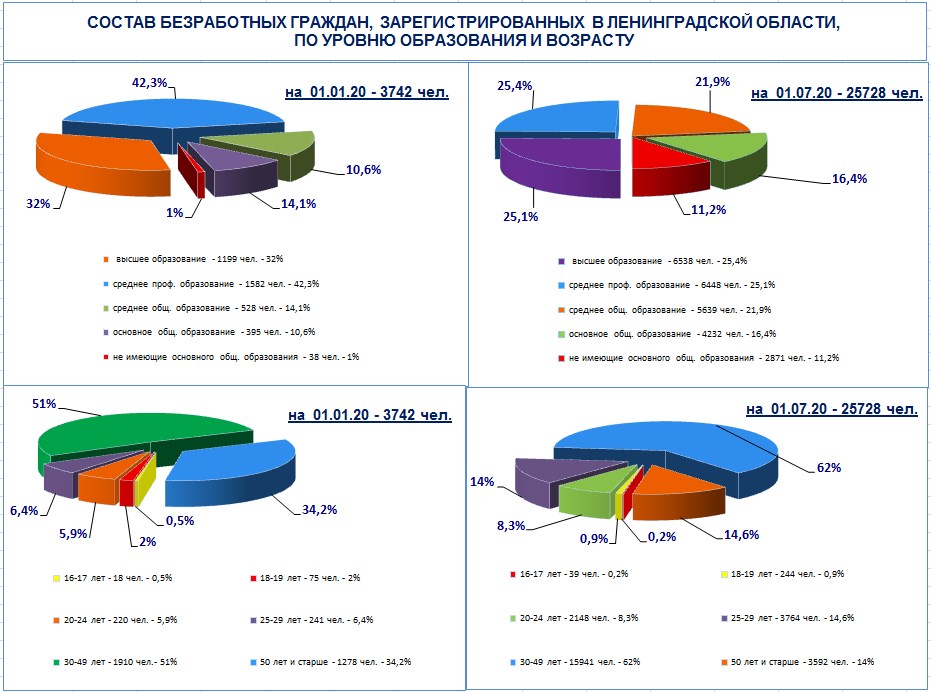 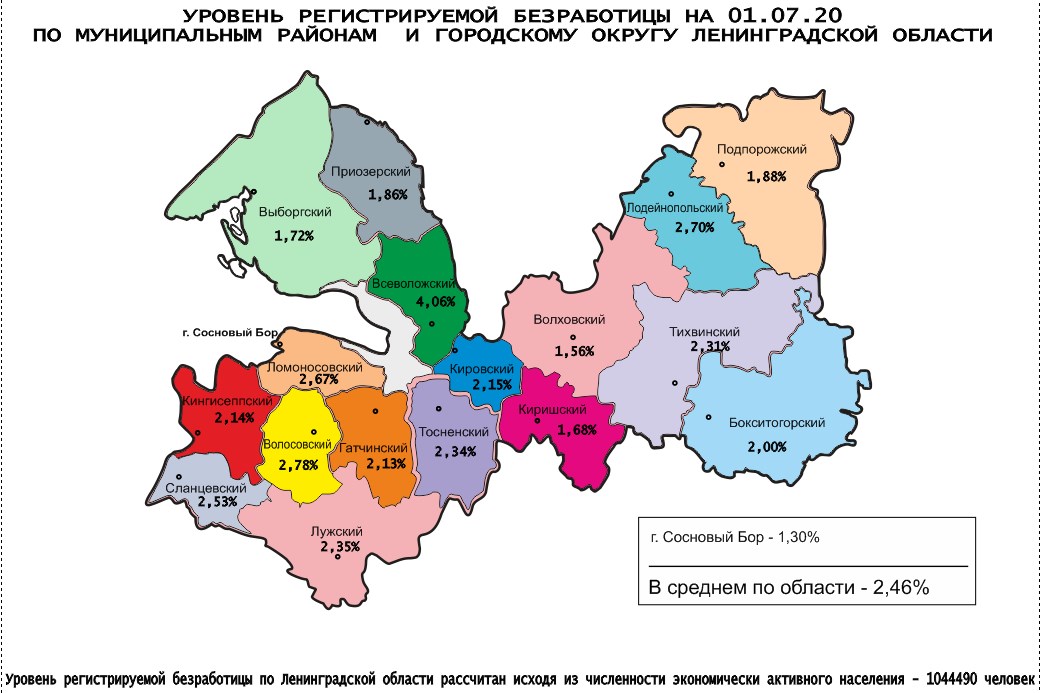 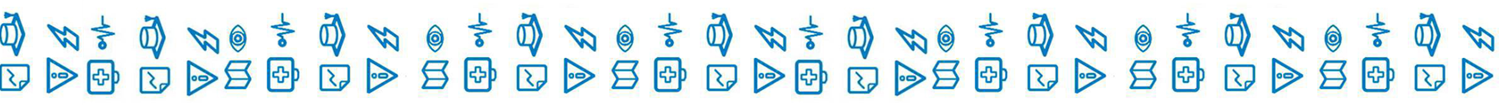 АДМИНИСТРАЦИЯ ЛЕНИНГРАДСКОЙ ОБЛАСТИ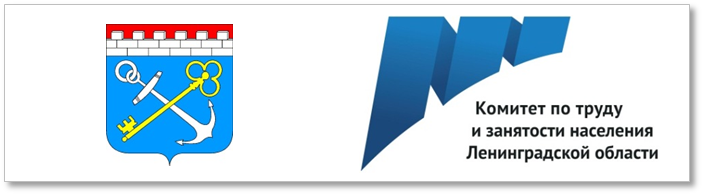 СИТУАЦИЯна рынке труда Ленинградской областии основные результаты работы комитета по труду и занятости населенияЛенинградской областив 1 полугодии 2020 года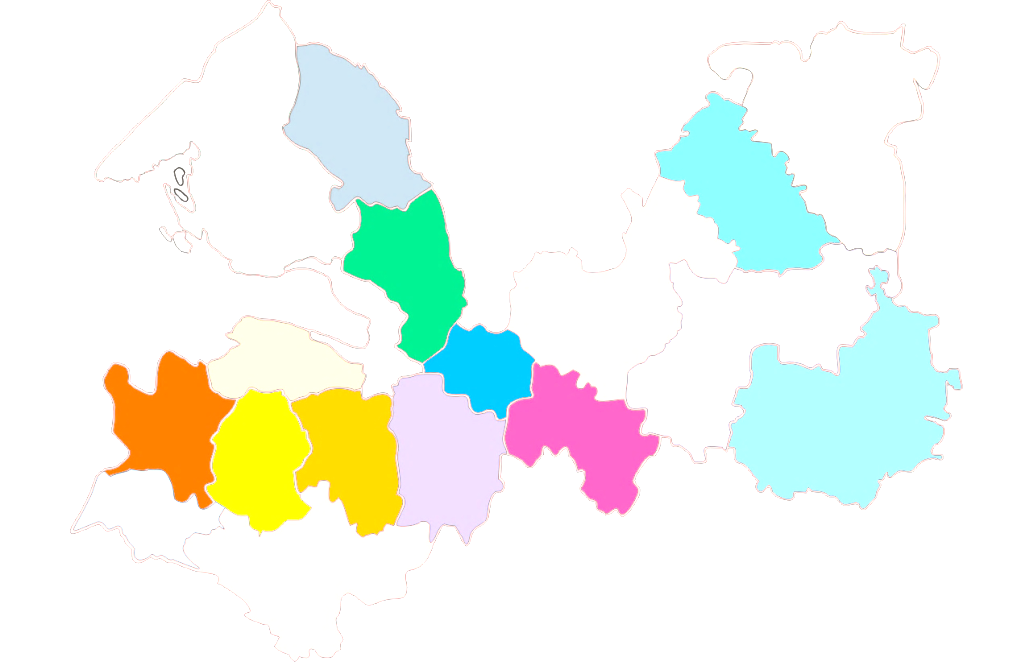 в том числе:в том числе:в том числе:в том числе:в том числе:в том числе:в том числе:в том числе:в том числе:в том числе:в том числе:в том числе:Продолжительность периода безработицыВсего безработных, чел.Всего безработных, чел.Всего безработных, чел.молодежь ввозрасте 16-29 лет, чел.молодежь ввозрасте 16-29 лет, чел.женщины, чел.женщины, чел.инвалиды, чел.инвалиды, чел.инвалиды, чел.жителисельской местности, чел.жителисельской местности, чел.жителисельской местности, чел.01.01.01.01.01.07.01.01.01.07.01.01.01.01.01.07.01.01.01.01.01.07.01.01.01.01.01.01.01.07.202020202020 20202020 202020202020 202020202020 2020202020202020 Всего по области3742374225728554619519751975152873633636301138113811387653до 1 месяца5855854962107131729329330434444681691691691540от 1 до 4 месяцев1882188218594297462410151015111021701703255825825825432от 4 до 8 месяцев82782715501352144434438237272167252252252499от 8 месяцев до 1 года2922924431136150150233515135939393138более 1 года1561561794474748626263542424244Средняя продолжительность безработицы, мес.4,14,12,53,22,24,04,02,54,94,94,34,14,14,12,5водитель – 1271электрогазосварщик – 153токарь – 76слесарь – 639маляр, штукатур – 150плотник - 61швея – 558продавец – 141электросварщик – 58оператор – 443повар - 140станочник – 36машинист – 295тракторист - 139стропальщик - 13электромонтажник - 286монтажник – 100сварщик – 10электрик, электромонтер - 236каменщик – 86военнослужащий – 565полицейский (следователь) – 128инспектор – 52инженер – 558охранник – 104кассир - 38врач – 442менеджер – 86механик – 36педагог (преподаватель, учитель) - 353воспитатель – 77экономист – 22медицинская сестра – 303мастер – 76технолог – 21агент – 183техник – 76администратор – 15фельдшер – 153бухгалтер – 63рабочие (включая подсобных рабочих, кухонных рабочих, дорожных рабочих, рабочих) – 1545рабочие (включая подсобных рабочих, кухонных рабочих, дорожных рабочих, рабочих) – 1545рабочие (включая подсобных рабочих, кухонных рабочих, дорожных рабочих, рабочих) – 1545уборщик – 505дворник – 72овощевод – 27стрелок – 417животновод – 54горничная – 25укладчик (упаковщик) – 147сторож (вахтер) – 37сортировщик – 23кладовщик – 97санитар – 31почтальон – 10грузчик – 77обработчик – 30монтер пути – 77мойщик – 28Таблица 1Таблица 1Таблица 1Таблица 1Показатели, характеризующие изменение ситуации на рынке труда Ленинградской области, Показатели, характеризующие изменение ситуации на рынке труда Ленинградской области, Показатели, характеризующие изменение ситуации на рынке труда Ленинградской области, Показатели, характеризующие изменение ситуации на рынке труда Ленинградской области, Показатели, характеризующие изменение ситуации на рынке труда Ленинградской области, Показатели, характеризующие изменение ситуации на рынке труда Ленинградской области, Показатели, характеризующие изменение ситуации на рынке труда Ленинградской области, Показатели, характеризующие изменение ситуации на рынке труда Ленинградской области, Показатели, характеризующие изменение ситуации на рынке труда Ленинградской области, Показатели, характеризующие изменение ситуации на рынке труда Ленинградской области, Показатели, характеризующие изменение ситуации на рынке труда Ленинградской области, Показатели, характеризующие изменение ситуации на рынке труда Ленинградской области, Показатели, характеризующие изменение ситуации на рынке труда Ленинградской области, Показатели, характеризующие изменение ситуации на рынке труда Ленинградской области, Показатели, характеризующие изменение ситуации на рынке труда Ленинградской области, муниципальных районов, городского округа  Ленинградской области за 1 полугодие 2019-2020 гг.муниципальных районов, городского округа  Ленинградской области за 1 полугодие 2019-2020 гг.муниципальных районов, городского округа  Ленинградской области за 1 полугодие 2019-2020 гг.муниципальных районов, городского округа  Ленинградской области за 1 полугодие 2019-2020 гг.муниципальных районов, городского округа  Ленинградской области за 1 полугодие 2019-2020 гг.муниципальных районов, городского округа  Ленинградской области за 1 полугодие 2019-2020 гг.муниципальных районов, городского округа  Ленинградской области за 1 полугодие 2019-2020 гг.муниципальных районов, городского округа  Ленинградской области за 1 полугодие 2019-2020 гг.муниципальных районов, городского округа  Ленинградской области за 1 полугодие 2019-2020 гг.муниципальных районов, городского округа  Ленинградской области за 1 полугодие 2019-2020 гг.муниципальных районов, городского округа  Ленинградской области за 1 полугодие 2019-2020 гг.муниципальных районов, городского округа  Ленинградской области за 1 полугодие 2019-2020 гг.муниципальных районов, городского округа  Ленинградской области за 1 полугодие 2019-2020 гг.муниципальных районов, городского округа  Ленинградской области за 1 полугодие 2019-2020 гг.муниципальных районов, городского округа  Ленинградской области за 1 полугодие 2019-2020 гг.муниципальных районов, городского округа  Ленинградской области за 1 полугодие 2019-2020 гг.муниципальных районов, городского округа  Ленинградской области за 1 полугодие 2019-2020 гг.№МуниципальныеИщущие работуИщущие работу01.07.20  к 01.07.19,               %01.07.20  к 01.07.19,               %01.07.20 к 01.01.20,             %01.07.20 к 01.01.20,             %п/прайоны,Поставлено на учет, чел.Поставлено на учет, чел.Поставлено на учет, чел.Поставлено на учет, чел.1 полугодие 2020  к1 полугодие 2020  кСостоит на учете, чел.Состоит на учете, чел.Состоит на учете, чел.Состоит на учете, чел.Состоит на учете, чел.Состоит на учете, чел.01.07.20  к 01.07.19,               %01.07.20  к 01.07.19,               %01.07.20 к 01.01.20,             %01.07.20 к 01.01.20,             %городской округ1 полугодие           2019 года1 полугодие        2020 года1 полугодие        2020 года1 полугодие        2020 года1 полугодие 2019,1 полугодие 2019,Состоит на учете, чел.Состоит на учете, чел.Состоит на учете, чел.Состоит на учете, чел.Состоит на учете, чел.Состоит на учете, чел.01.07.20  к 01.07.19,               %01.07.20  к 01.07.19,               %01.07.20 к 01.01.20,             %01.07.20 к 01.01.20,             %1 полугодие           2019 года1 полугодие        2020 года1 полугодие        2020 года1 полугодие        2020 года%%на 01.07.19на 01.07.19на 01.01.20на 01.01.20на 01.07.20на 01.07.2001.07.20  к 01.07.19,               %01.07.20  к 01.07.19,               %01.07.20 к 01.01.20,             %01.07.20 к 01.01.20,             %АБ12223344556677881.Бокситогорский 747965965965129,2129,2231231223223628628271,9271,9281,6281,62.Волосовский 642104710471047163,1163,1299299241241829829277,3277,3344,0344,03.Волховский 1004149914991499149,3149,330730720020010931093356,0356,0546,5546,54.Всеволожский 1838108811088110881592,0592,074274289489410204102041375,21375,21141,41141,45.Выборгский 1195256925692569215,0215,036836833133122692269616,6616,6685,5685,56.Гатчинский 1452410641064106282,8282,852152167367338123812731,7731,7566,4566,47.Кингисеппский 708145814581458205,9205,925925920820810311031398,1398,1495,7495,78.Киришский 874115211521152131,8131,8227227160160789789347,6347,6493,1493,19.Кировский 656172517251725263,0263,025125115515515271527608,4608,4985,2985,210.Лодейнопольский 431662662662153,6153,6147147132132553553376,2376,2418,9418,911.Ломоносовский 311160016001600514,5514,59090109109145214521613,31613,31332,11332,112.Лужский 977130913091309134,0134,041341336136110371037251,1251,1287,3287,313.Подпорожский 440538538538122,3122,3123123127127418418339,8339,8329,1329,114.Приозерский 390808808808207,2207,2116116122122728728627,6627,6596,7596,715.Сланцевский 657964964964146,7146,7342342172172718718209,9209,9417,4417,416.Сосновоборский г.о.648722722722111,4111,4248248168168635635256,0256,0378,0378,017.Тихвинский 771129812981298168,4168,433233234634610311031310,5310,5298,0298,018.Тосненский 865258725872587299,1299,135935933133123302330649,0649,0703,9703,9Итого по области14606358903589035890245,7245,753755375495349533108431084578,3578,3627,6627,6Таблица 2№МуниципальныеБезработные01.07.20 к01.07.20  кп/прайоны,Поставлено на учет, чел.Поставлено на учет, чел.Поставлено на учет, чел.1 полуг. 2019 к              1 полуг. 2020, %Состоит на учете, чел.Состоит на учете, чел.Состоит на учете, чел.Состоит на учете, чел.Состоит на учете, чел.01.07.19,01.01.20,городской округ1 полуг.          2019 года1 полуг.          2019 года1 полуг.            2020 года1 полуг. 2019 к              1 полуг. 2020, %Состоит на учете, чел.Состоит на учете, чел.Состоит на учете, чел.Состоит на учете, чел.Состоит на учете, чел.%%1 полуг.          2019 года1 полуг.          2019 года1 полуг.            2020 года1 полуг. 2019 к              1 полуг. 2020, %на 01.07.19на 01.07.19на 01.01.20на 01.01.20на 01.07.20АБ112344556781.Бокситогорский 320320644201,3184184183183558303,3304,93.Волосовский 299299789263,9207207210210718346,9341,94.Волховский 3453451027297,7219219144144919419,6638,25.Всеволожский 57257285341492,041341360960983692026,41374,26.Выборгский 3743741955522,72612612972971849708,4622,67.Гатчинский 5105103198627,13643644414413118856,6707,08.Кингисеппский 2692691028382,2178178164164935525,3570,19.Киришский 279279777278,5160160123123689430,6560,210.Кировский 1751751281732,011511511011012181059,11107,311.Лодейнопольский 201201518257,7111111120120461415,3384,212.Ломоносовский 808012671583,84949707011742395,91677,113.Лужский 4354351009232,0294294283283900306,1318,014.Подпорожский 175175398227,4105105121121338321,9279,315.Приозерский 167167683409,0104104111111643618,3579,316.Сланцевский 335335665198,5228228157157576252,6366,917.Сосновоборский г.о.156156515330,1109109119119485445,0407,618.Тихвинский 2822821010358,2192192257257937488,0364,619.Тосненский 3193191900595,62312312232231841797,0825,6Итого по области5293529327198513,8352435243742374225728730,1687,5Таблица 3Таблица 3№МуниципальныеТрудоустроеноп/прайоны,всего, чел.всего, чел.всего, чел.1 полугодие  2020 года к 
1 полугодие 2019 года, %Отношение трудоустроенных к ищущим работу гражданам за,                                                                         %Отношение трудоустроенных к ищущим работу гражданам за,                                                                         %Отношение трудоустроенных к ищущим работу гражданам за,                                                                         %городской округ1 полугодие  2020 года к 
1 полугодие 2019 года, %Отношение трудоустроенных к ищущим работу гражданам за,                                                                         %Отношение трудоустроенных к ищущим работу гражданам за,                                                                         %Отношение трудоустроенных к ищущим работу гражданам за,                                                                         %1 полугодие  2019 года1 полугодие  2020 года1 полугодие  2020 года1 полугодие  2020 года к 
1 полугодие 2019 года, %Отношение трудоустроенных к ищущим работу гражданам за,                                                                         %Отношение трудоустроенных к ищущим работу гражданам за,                                                                         %Отношение трудоустроенных к ищущим работу гражданам за,                                                                         %1 полугодие  2019 года1 полугодие  2020 года1 полугодие  2020 года1 полугодие  2020 года к 
1 полугодие 2019 года, %1 полугодие  2019 года1 полугодие  2019 года1 полугодие  2020 годаAБ12234451.Бокситогорский 40832932980,654,654,634,12.Волосовский 22619419485,835,235,218,53.Волховский 61039339364,460,860,826,24.Всеволожский 97866066067,553,253,26,15.Выборгский 89036836841,374,574,514,36.Гатчинский 78445645658,254,054,011,17.Кингисеппский 376403403107,253,153,127,68.Киришский 55126826848,663,063,023,39.Кировский 43720220246,266,666,611,710.Лодейнопольский 189747439,243,943,911,211.Ломоносовский 245919137,178,878,85,712.Лужский 47628428459,748,748,721,713.Подпорожский 26010710741,259,159,119,914.Приозерский 29911111137,176,776,713,715.Сланцевский 31420620665,647,847,821,416.Сосновоборский г.о.40916716740,863,163,123,117.Тихвинский 271272272100,435,135,121,018.Тосненский 42525325359,549,149,19,8Итого по области81484838483859,455,855,813,5Таблица 4Таблица 4№МуниципальныеНаличие свободных рабочих мест, ед.Наличие свободных рабочих мест, ед.Наличие свободных рабочих мест, ед.Наличие свободных рабочих мест, ед.Наличие свободных рабочих мест, ед.Наличие свободных рабочих мест, ед.Наличие свободных рабочих мест, ед.Наличие свободных рабочих мест, ед.Наличие свободных рабочих мест, ед.Уровень регистриремой безработицы, %Уровень регистриремой безработицы, %Уровень регистриремой безработицы, %Уровень регистриремой безработицы, %Уровень регистриремой безработицы, %Уровень регистриремой безработицы, %п/прайоны,01.07.20 к01.07.19,%01.07.20 к01.07.19,%01.07.20 к01.01.20,%увелич.(+), уменьш.(-) на пунктыувелич.(+), уменьш.(-) на пунктыувелич.(+), 
уменьш. (-) на пунктыгородской округна 01.07.19на 01.07.19на 01.01.20на 01.01.20на 01.07.20на 01.07.2001.07.20 к01.07.19,%01.07.20 к01.07.19,%01.07.20 к01.01.20,%на 01.07.19на 01.01.20на 01.07.20увелич.(+), уменьш.(-) на пунктыувелич.(+), уменьш.(-) на пунктыувелич.(+), 
уменьш. (-) на пункты01.07.20 к01.07.19,%01.07.20 к01.07.19,%01.07.20 к01.01.20,%01.07.20-01.07.1901.07.20-01.07.1901.07.20-01.01.20АБ11223344567899101.Бокситогорский 49149133933941441484,384,3122,10,650,652,001,351,351,352.Волосовский 50050051751729329358,658,656,70,830,812,781,951,951,973.Волховский 105910591 0901 09072072068,068,066,10,370,241,561,191,191,324.Всеволожский 413741372 5622 5621 6021 60238,738,762,50,210,304,073,863,863,775.Выборгский 126312631 0931 09382482465,265,275,40,250,281,721,471,471,446.Гатчинский 236323631 7821 7821 2921 29254,754,772,50,250,302,131,881,881,837.Кингисеппский 107210721080108097697691,091,090,40,410,382,141,731,731,768.Киришский 6166161044104442842869,569,541,00,390,301,681,291,291,389.Кировский 117011701185118592092078,678,677,60,210,192,151,941,941,9610.Лодейнопольский 76276251651628328337,137,154,80,650,702,702,052,052,0011.Ломоносовский 15011501154315431 8601 860123,9123,9120,50,110,162,672,562,562,5112.Лужский 1042104265765791691687,987,9139,40,770,742,351,581,581,6113.Подпорожский 50350345145117217234,234,238,10,580,671,881,301,301,2114.Приозерский 73973998298246846863,363,347,70,340,321,861,521,521,5415.Сланцевский 49649634834839739780,080,0114,10,990,692,531,541,541,8416.Сосновоборский г.о.166416641 6271 6271 7141 714103,0103,0105,30,290,321,301,011,010,9817.Тихвинский 141514151 2471 24749749735,135,139,90,470,632,311,841,841,6818.Тосненский 195819581 4521 4521 0161 01651,951,970,00,300,282,342,042,042,06Итого по области22751227511951519515147921479265,065,075,80,340,362,462,122,122,10